BRISTON PARISH COUNCILThe Parish OfficeBriston Pavilion, Recreation Ground,Stone Beck Lane, Briston,Melton Constable NR24 2PSTelephone: 01263 862638Email: parish-council@briston-norfolk.org.ukWebsite: http://bristonparishcouncil.org/1&1To:		All CouncillorsFrom:		The ClerkThere will be a meeting of Briston Parish Council on Monday 1 March 2021 at 7pm on Zoom for the purpose of transacting the following business only.  Zoom codes for this meeting: The Zoom code is:  Meeting ID: 893 4738 0165.  Passcode: 707990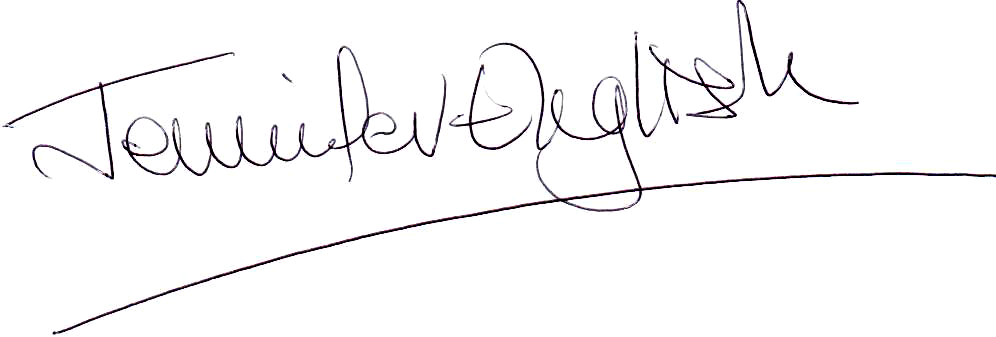 23 February 2021 Please note this is a virtual meeting in line with the Coronavirus Bill.  This allows for virtual meetings until May 2021.MEMBERS OF THE PRESS AND PUBLIC ARE WELCOME TO JOIN THIS MEETINGAGENDA1.	To consider and accept apologies for absence2.	To record declarations of interest from members of any items on the agenda3.	To approve the minutes of Briston Parish Council meeting held on Monday 1 February 2021 4.	To invite public participation including reports from County Councillor, District Councillor and SNT representative  5.	To discuss matters arising from the minutes of Briston Parish Council meeting held on Monday 1 February 2021 6.	To consider and make observations on any planning applications which may be received7.	To discuss and approve the design, print and costs of the information panels and footpath leaflets for six walks – Footpaths Subcommittee 8.	To approve the purchase of 10 information boards for the village green9.	To award the grass cutting contract for the open spaces in Briston for the cutting season running from the end of March to the end of October 202110.	To approve the costs of upgrading five street lights in The Lane11.	To discuss whether to hold the Annual Parish Meeting and if so where, when and how13.	To discuss setting up a small working group to make initial proposals to the parish council with regard to celebrating the Queen’s Platinum Jubilee in June 2022 14.	To discuss and approve a proposal that ownership of the former railway bench be transferred from the Higginbottom Recreational Charity to Briston Parish Council15.	To discuss and approve proposal to add one more camera to the parish office CCTV system to cover the back of the Briston Pavilion16.	To discuss a proposal to change the dog waste bins into dual litter/dog bins and to change the emptying of all litter bins to North Norfolk District Council waste collection service as a more cost effective solution and one which gives the handyman more time for other tasks – Cllr Mrs Woodhouse 17.	To approve the Parish Council action plan to run from April 2021 – Cllr Graham Pickhaver18.	To discuss and approve a proposal to separate insurance for the Briston Pavilion from Briston Parish Council’s insurance 19.	Clerks Report	Update on work carried out on the dip on the village green	Update on progress of allotment rent demands	Update on progress of NALC health check	Update on proposals to install a play area on the open space behind Jewel Close	Thank you email from Briston Salvation Army20.	To review the asset register, make amendments if required and approve21.	To approve the bank statement for February and the payments for March 2021 22.	To receive a report from the Copeman Centre – Cllr Mrs Woodhouse23.	To invite public participation24.	Any other business including items for the April agenda.  For discussion only.  No items can be approved under this item25.	Date of next scheduled meeting – Monday 12 April 2021 